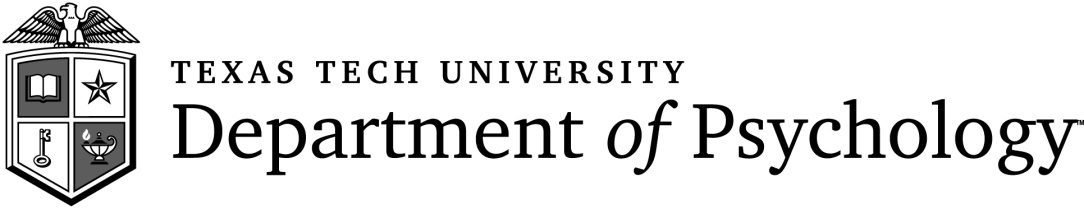 Application for Graduate ProgramsComplete this form, save it as “YourName.docx”, and email it to Kay Hill [kay.hill@ttu.edu]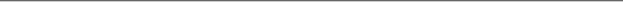 DeadlinesClinical Psychology:	 		December 1stCounseling Psychology: 		December 1stExperimental Psychology: 		January 5thPersonal Information1. First name:      2. Middle name:      3. Last name:      4. Mailing address:       City:       State:       Zip:      5. Telephone number:      6. Email address:      7. What is your country of legal residence?      8. Are you a legal United States citizen?	Yes 		No 9. What is your ethnicity? 	White African-American or Black Latino/Hispanic Asian or Pacific Islander Native American or Alaskan Other  Please specifyNote: This information will be used in a non-discriminatory manner, consistent with applicable civil rights laws.  If you are uncomfortable reporting your ethnicity, you may skip this question.10. Please list any foreign languages that you are familiar with, and rate your fluency (1 = read only, 2 = speak fairly well, 3 = fluent).Program Information11. Desired degree: 	Ph.D. in Clinical Psychology 			Ph.D. in Counseling Psychology 			M.A. in Experimental Psychology (Applied Cognitive emphasis) 			M.A. in Experimental Psychology (Human Factors emphasis) 			M.A. in Experimental Psychology (Social emphasis) 			Ph.D. in Experimental Psychology (Applied Cognitive emphasis) 			Ph.D. in Experimental Psychology (Human Factors emphasis) 			Ph.D. in Experimental Psychology (Social emphasis) Note: Students sometimes want to be considered by more than one program, e.g., by Clinical and Counseling Psychology.  Those that do must complete separate applications. However, prospective Experimental students who want to be considered for the M.A. and for
the Ph.D. do not need to complete separate applications.12. Please rank your top 3 options for faculty advisors.First choice: 		     Second choice: 	     				Third choice: 		     13. How did you hear about our program(s)?Texas Tech University Web site 		Texas Tech University brochure 		A professor 				A poster or flyer 				Other Web site (e.g., APA, HFES) APA’s guide to graduate study A friend or family member Other  Please specifyNote: Choose all that apply.Educational Background14. College or university attended most recently:Institution name:       Year graduated:      Degree(s) obtained:      Major(s):      Minor(s):      15. Other colleges or universities attended previously:  If not applicable, please proceed to the next question.Institution name:      Year graduated:      Degree(s) obtained:      Major(s):      Minor(s):      Institution name:      Year graduated:      Degree(s) obtained:      Major(s):      Minor(s):      16. Please report the following grade point averages (GPAs) based on a 4-point scale.GPA for all of your undergraduate courses:      GPA for the last 2 years of your undergraduate studies:     GPA for undergraduate courses in Psychology:      GPA for graduate courses:      17. Please provide your Graduate Record Exam (GRE) scores.Verbal:      	Quantitative:      	Written (or Analytic):      Subject (Psychology):      	Note: The subject test is not required.Note: Please be sure to have your GRE scores sent to Texas Tech University’s Office of Graduate Admissions as soon as possible.Graduate School
PO Box 41030
Lubbock, Texas 79409-103018. Please list the title of each Psychology course that you have completed, the grade that you earned in each course, as well as whether the course was at the undergraduate or graduate level.  Please list graduate courses last.19. You may have taken non-Psychology courses that are related to the degree that you seek at Texas Tech University (e.g., if you are interested in Human Factors, you might have taken engineering courses).  If so, please list the title of each of those courses that you have completed, the grade that you earned in each course, as well as whether the course was at the undergraduate or graduate level.  Please list graduate courses last.  References20. Please provide the following information about at least 3 professional persons who will submit letters of recommendation on your behalf.  We prefer for your references to be former professors, if possible.Name:      Address:      Telephone number:      Email address:      Name:      Address:      Telephone number:      Email address:      Name:      Address:      Telephone number:      Email address:      Name:      Address:      Telephone number:      Email address:      Note: Your references should email their letters of recommendation to Kay Hill [kay.hill@ttu.edu].  Emailed letters must come from the reference’s email account.  Alternatively, they may send a hardcopy of their letters to the following address.Department of Psychology,Attn: Kay Hill,Box 42051,Texas Tech University,Lubbock, TX 79409-2051Work and Awards21. Please describe any unique aspects of your background, education, or experience that you would bring to the program to which you are applying (e.g., for Human Factors, one might mention math or computer programming skills; 250 words maximum).22. Please list any journal articles, conference presentations, reports of experimental investigations, special projects, etc. that you have been part of.   Please use APA format when citing references.Note: You may email copies of journal articles that have been published or accepted for future publication to Kay Hill [kay.hill@ttu.edu].   23. Please list any honors, scholarships, fellowships, or other distinctions that you have received.24. Please list positions or jobs that you have held, including teaching or research assistantships.  Please only list those that are related to the degree that you seek at Texas Tech University, and note whether they were part or full-time positions.Goals and Interests (250 word limit per question)25. What do you hope to achieve during your graduate education?26. What kind of research would you like to be involved in during your graduate career?27. Describe the kind of work or practice in Psychology that you would like to be doing 7 or 8 years from now.Title:Grade:Level:Title:Grade:Level: